COMMUNIQUÉ DE PRESSEPour diffusion immédiateTISSÉS SERRÉS- Les Jardins de Saint-Paul SAVEZ-VOUS PLANTEZ DES CHOUX?Saint-Paul-de Montminy, le 29 juillet 2022 – À la mode de Rosalie Voyer, responsable des Jardins de Saint-Paul, les serres ont accueillis tout l’été les jeunes des camps de jour du Sud de la MRC de Montmagny ainsi que des aînés de différentes municipalités. L’équipe TISSÉS SERRÉS-L’ABC des Hauts Plateaux était sur place pour rassembler jeunes et moins jeunes dans cette expérience de jardinage collectif et ce, beau temps mauvais temps!Depuis le 22 juillet, près de 60 participants ont contribué au travail de la terre des Jardins de Saint-Paul. Parmi les activités :semis de choux raves, brocolis, plantations de haricots et de courges, renchaussage de patates, leçon didactique sur les fleurs et les plantes comestibles, identification des fines herbes, chasse aux trésors pour trouver des « bibittes à patates » et bien d’autres activités ont favorisé l’apprentissage et le partage entre les jeunes des camps de Saint-Just de Bretenières, Sainte-Apolline de Patton, Notre-Dame-du-Rosaire et Saint-Paul-de-Montminy et les deux piliers aînés : Mme Claudette Labrecque et M. Patrick Laliberté.Si l’expérience intergénérationnelle pique votre curiosité, sachez que les rendez-vous aux Jardins  se poursuivent  les 5, 9, 10 et 17 août pour jouer dans la terre et découvrir de nouvelles amitiés!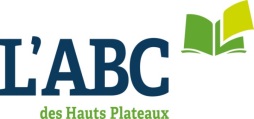 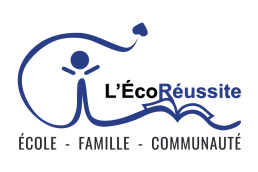 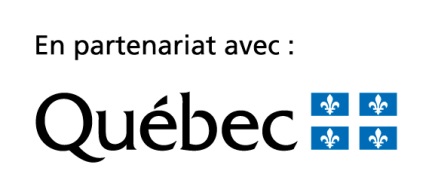 - 30 -Source d’information : Nathalie Arsenault, chargée de projet			  L’ÉcoRéussite du Parc des Appalaches  Téléphone : 418-234-2129  Courriel : arscenat@gmail.com 